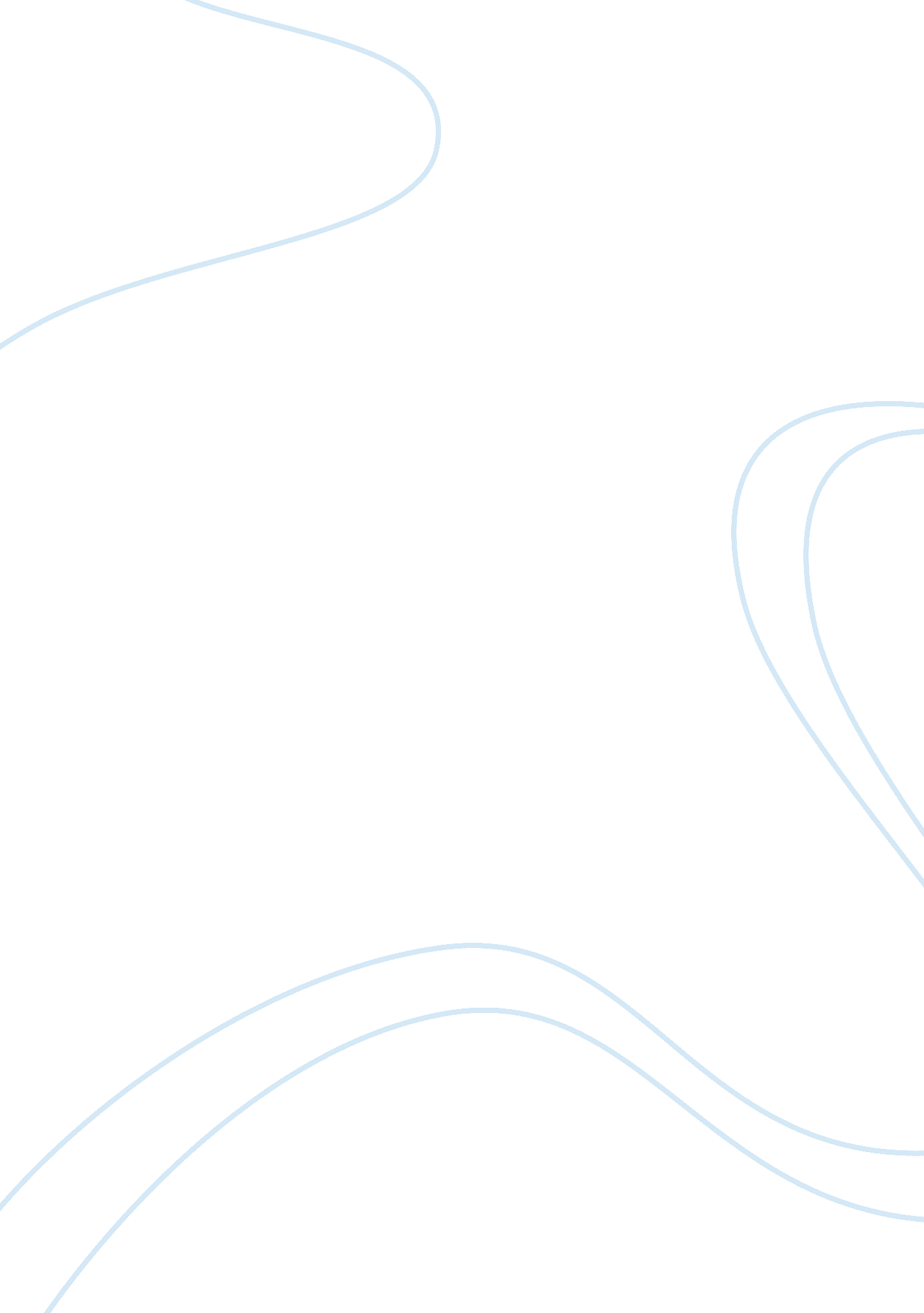 Critical evaluation of continuing professional development in hrmProfession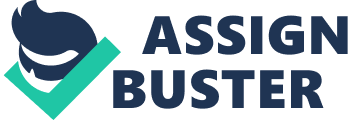 In this essay the writer presents a critical rating of the four phases of the Continuing Professional Development ( CPD ) rhythm as a tool to back up her CPD in Human Resource Management ( HRM ) . The CPD procedure can be carried out by set abouting bit-by-bit procedure ( see, Figure 1 ) . However, the footing for most preparation remains the traditional preparation procedure system ( see Figure2 ) . Therefore, we will utilize the traditional preparation procedure system for our analysis. Specifying the CPD poses an interesting job although a figure of high research workers and administration have categorised the different attacks. The Chartered Institute of Personnel and Development ( CIPD ) define CPD as `` the demand for persons to maintain up to day of the month with quickly altering cognition '' ( Website 1 ) . Other administrations refer to structured procedures `` to keep, develop and heighten accomplishments, cognition and competency both professionally and personally in order to better public presentation at work '' ( Website 2 ) . The Chartered Institute of Management ( Website 3 ) provinces that 'Effective CPD is a committedness toprofessionalism- it shows that you have taken personal duty for guaranting that you have the accomplishments and cognition necessary to run into the challenges of an of all time changing universe. The procedure should profit the person, and besides the concern as a whole. Evaluation of the four phases of the CPD rhythm The traditional preparation procedure system ( see Figure2 ) of CPD rhythm comprises four chief stairss: 1 ) Identifying development demands, i. e. , placing preparation and acquisition demands ; 2 ) inventing a acquisition program - prioritizing demands and choosing appropriate activities ; 3 ) project development activities and ; 4 ) recording and measuring results ( Megginson & A ; Whitaker, 2007 ) . Now, if we consider the contents of the MSc in HRM, in relation to the CPD rhythm and the writer 's attack to accomplishing her ends, i. e. , finishing the MSc in HRM with at-least virtue base on balls for most faculties together with appropriate atom experiences. The first measure is that placing development demands. Harmonizing to Inglis ( 1994 ) placing development demands means developing an Extraordinary Realistic Self Image ( ERSI ) , which should dwell the elements of work it self, contemplation by ego, feedback from others, single psychometric & A ; self -diagnosticsteps, organisational prosodies and professional prosodies. Furthermore in the instance of single identifying development needs includes, feedback from others, self-assignment, contemplation, personal & A ; professional congruity and aspirations /dreams. In this instance, the writer as an person, taking all the above factors into consideration she set up her development needs as follows ; by analyzing MSc in HRM she wish to develop her ability to do an effectual part at a strategic degree in today 's quickly altering organisational contexts, internally or externally. She besides wants to larn more about the effectual direction and use of human resources in organisations. By the terminal of this class, she hope to accomplish more cognition about strategic position and operational position, besides she would wish to derive more cognition and accomplishments to actuate and pull off employees, and go a brooding practician in this specialist field, alleged human resources direction, and develop a strategic apprehension of HRM in relation to organisational procedures. At present the writer is merely an affiliate member of the CIPD and by the terminal of the class she aims to derive graduate rank of the CIPD and in the long clip her aspirations is to go a chap of CIPD. Now, she needs some standard for make up one's minding which of these demands should be given precedence. In relation to this Stephen Covey ( 1990 ) emphasized the demand to concentrate on the countries that are of import and non-urgent. Megginson ( 1994 ) created a model called SPICE, which covers a scope of countries and has a memorable acronym. SPICE involves puting ends in the countries of spirit, physical, intellect, calling and emotion. Another theoretical account presented by Hawkins ( 1999 ) , alleged BEST theoretical account suggests that we can put ends that get the best out of us if we look for ends that help us to: Broaden - move us into new countries ; Enjoy - acquire us making more of the things that we love ; Stretch - take us into new countries, making more, facing bigger challenges ; Think -challenge our apprehension and command, demanding deeper penetration. The following model to take into history is the manners theoretical account discussed in Boydell and Leary ( 1996 ) . Each manner has certain cardinal features and strengths, and the big motions of our life, when we notice that we are sing the universe from a radically different position are about traveling from one manner to the following. Figure 3 briefly describes each of the manners, which may assist to place where we stand in our development. The theoretical account begins at the underside and as we develop we work up through the manners over the old ages. The writer is following the BEST ( Broaden, Enjoy, Stretch, Think ) theoretical account for prioritising her demands and choosing appropriate activities, it is in her position that this theoretical account is more appropriate to her instance. Because, set abouting the MSc in HRM she additions more cognition and accomplishments in the field of HRM. She is basking making the class and making more of the things she love. On the other manus the class is rather a disputing one due to the nature of the class contents and the manner of survey ( i. e. , full clip ) besides the clip constrain is a large factor. Therefore, she is stretching her ego to equilibrate the professional and personal life. However, her desire to believe in front and carry through her aspirations allows her to confront the challenges and demanding her to make more to acquire a deeper penetration of the topics. Now, traveling on to set abouting development activities, these should be in the signifier of professional work-based activities ( e. g. work undertaking and new undertaking ) , courses & A ; conferences ( e. g. CIPD branch meetings ) , and autonomous informal acquisition ( e. g. reading, action acquisition and brooding journal ) . In relation to this the writer is engaged in professional work-based activities via work-placement, which allows her to utilize the theories into patterns that she learned though formal talks and farther readings. Furthermore her autonomous informal acquisition such as readings, allows her to utilize broad theoretical constructs into her assignments, tests, and practical activities. This allows optimising her cognition and accomplishments, every bit good as accomplishing her ends with assurances. Recording and measuring results - the procedure of composing helps us to condense experiences, acknowledge forms and discern tendencies. It enables us to retrieve what has gone earlier and gaining control lessons for the hereafter. It can besides be kept for CIPD upgrading applications ( Megginson & A ; Whitaker, 2007 ) . The writer has included an grounds of her ain reflecting back Continuing Professional Development ( CPD ) record and traveling frontward program, which ps the period of her MSc in HRM taught programme and program for farther development. She was really pleased about her overall public presentation so far, but it is in her ain position that she could hold done even better in one or two topics, nevertheless due to clip constrains and other factors which are beyond her control made it hard to execute on a highest degree for those two topics. Therefore, for the hereafter undertakings, she will fix good by reading broad scope of stuffs including talks notes and garnering critical information from varies beginnings, for illustration, this is peculiarly really of import for her thesis that will be the immediate hereafter undertaking for her. Furthermore, better pull off the clip and program in front early as possible, and she believes that will take to the better result. So far, the writer 's attack to formal educational CPD activities ( MSc in HRM ) explained by and large with regard to CPD rhythm. Now, she considers the whole CPD procedure by placing farther demands to travel through the CPD rhythm once more. With regard to MSc in HRM, measuring her current accomplishments, she studied broad scope of HRM maps, theoretical accounts and methods used in administrations. Through these surveies she is now able to analyze and critically measure the map of the director and administration based direction constructions alongside the function of human resource direction within a scope of organizational scenes. The writer 's able to show a critical apprehension of a scope of methods and theoretical accounts used in administration and concern analysis from the position of human resource direction. She have an thought of how leading developments and how learning & A ; development is working in an organisation ( e. g. coaching, and e-learning ) and how is the one-year wage reappraisal managed and application of Performance Related Payment ( PRP ) system worked ; besides an up-to day of the month information about current statute laws ; the employee communications and how the people resourcing schemes managed. Therefore, she has insight cognition of broad country of Human Resource Management ( HRM ) . Furthermore the writer is able to show a theoretical and critical apprehension of the histrions, context, mechanisms, procedures, and processs that regulate and shape the employment relationship, including an grasp of the contrasting positions and readings within employment dealingss. Furthermore, she can show critical apprehension and analytical consciousness of how employment dealingss constructs, policies and patterns are applied within administrations to lend to the direction of people and organizational public presentation. As she reflecting on the results, it is her position that she need to use the cognition and accomplishments gained over the twelvemonth through her surveies. However, it is of import to observe that the writer developed her HR accomplishments in the country of Employee Relations ( ER ) through the work arrangement ; it has strengthened her ability through undertaking direction in existent life state of affairs. Recommendations As the CPD rhythm continue throughout her professional life, for the writer 's immediate hereafter patterns the undermentioned activities are recommended. First, outlining a realistic traveling frontward program, this should incorporate the cardinal countries of development, that has to be achieved in the following twelvemonth or so, and a clip graduated table for the reappraisal of professional development demands. Second, networking and improved communications withacademicand industrial communities within the HRM field is greatly encouraged. This allows her to interchange thoughts and other information for optimised public presentations for her ego and the administration. Finally, go oning work based preparation is recommended for long-run development of her calling. Drumhead In this essay critical rating of the writer 's attack to the formal educational larning CPD activity ( i. e. the MSc in HRM ) with mention to the assorted phases of battle with the CPD rhythm is presented. Conducting this formal educational acquisition activity the writer seeks to broaden and intensify her consciousness of the subject of Human Resource direction, cognition and accomplishments. The class covers theory every bit good as practical applications ( i. e. , through the work-placement ) , and lead to a making ( MSc in HRM ) . Within the context of CPD procedure, the writer 's contemplation on her ain CPD from both a practical and a theoretical point of position are presented. Furthermore, the writer 's motive, battle and direction activities related to the MSc in HRM strategy are described. Finally some recommendations are suggested for the writer 's future pattern. 